
Les vêtementsDe quels vêtements on parle? Cherchez le mot.Over welke kledingstukken praat men? Zoek het woord.Jean porte	(N U / H O R T S)Michael aime 	(U N / E A S N J)Elise porte 	(E N U / P U J E)Julie achète 	(N E U / B O R E)Jacques porte 	(N U / N N E T B O)Amélie porte 	(S E D / T O B T E S)Henri montre 	(S E D / H S U S R A E S C)Laura regarde à 	(U N / S H R T- I) Julien a 	(N U / C A P H E U A)Florence aime 	(E U N / M E S C H I E)Louis porte 	(N U / L U P L)Marquez dans exercice 1 les vêtements que tu ne trouves pas sur le dessin.Markeer in oefening 1 de kleren die je niet ziet op de tekening.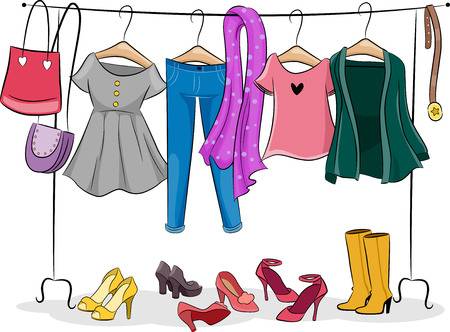 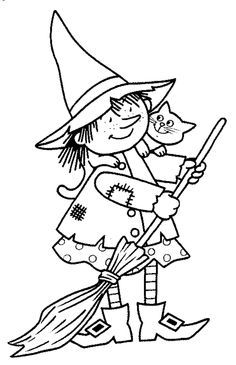 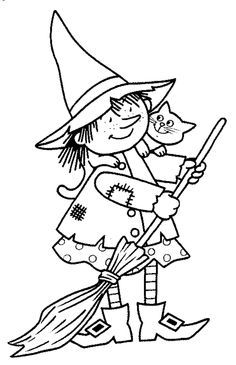 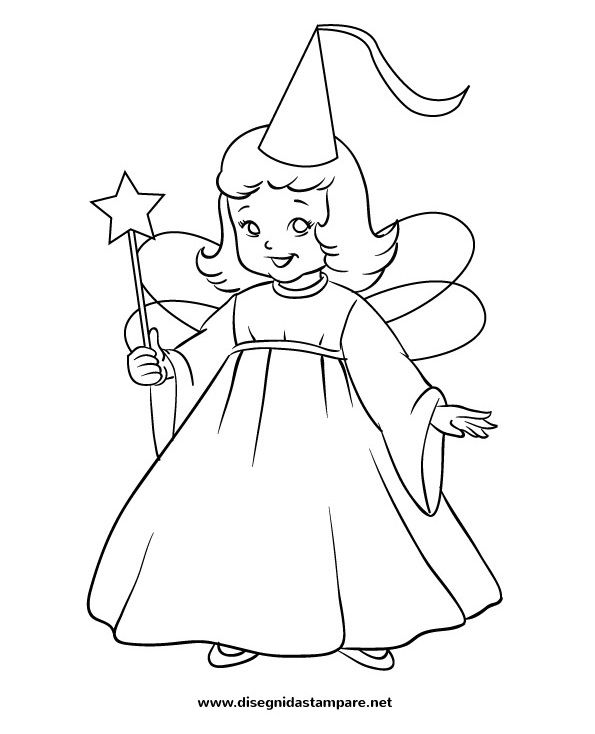 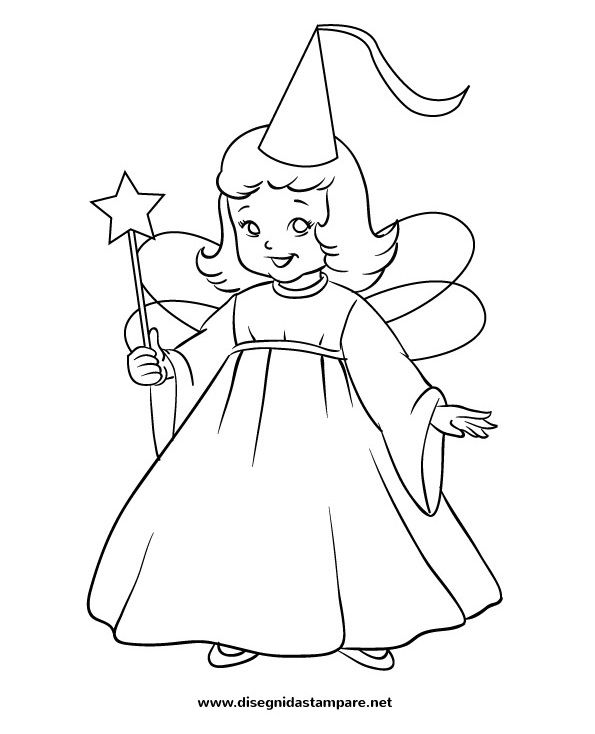 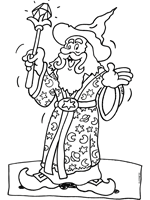 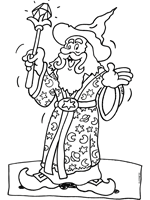 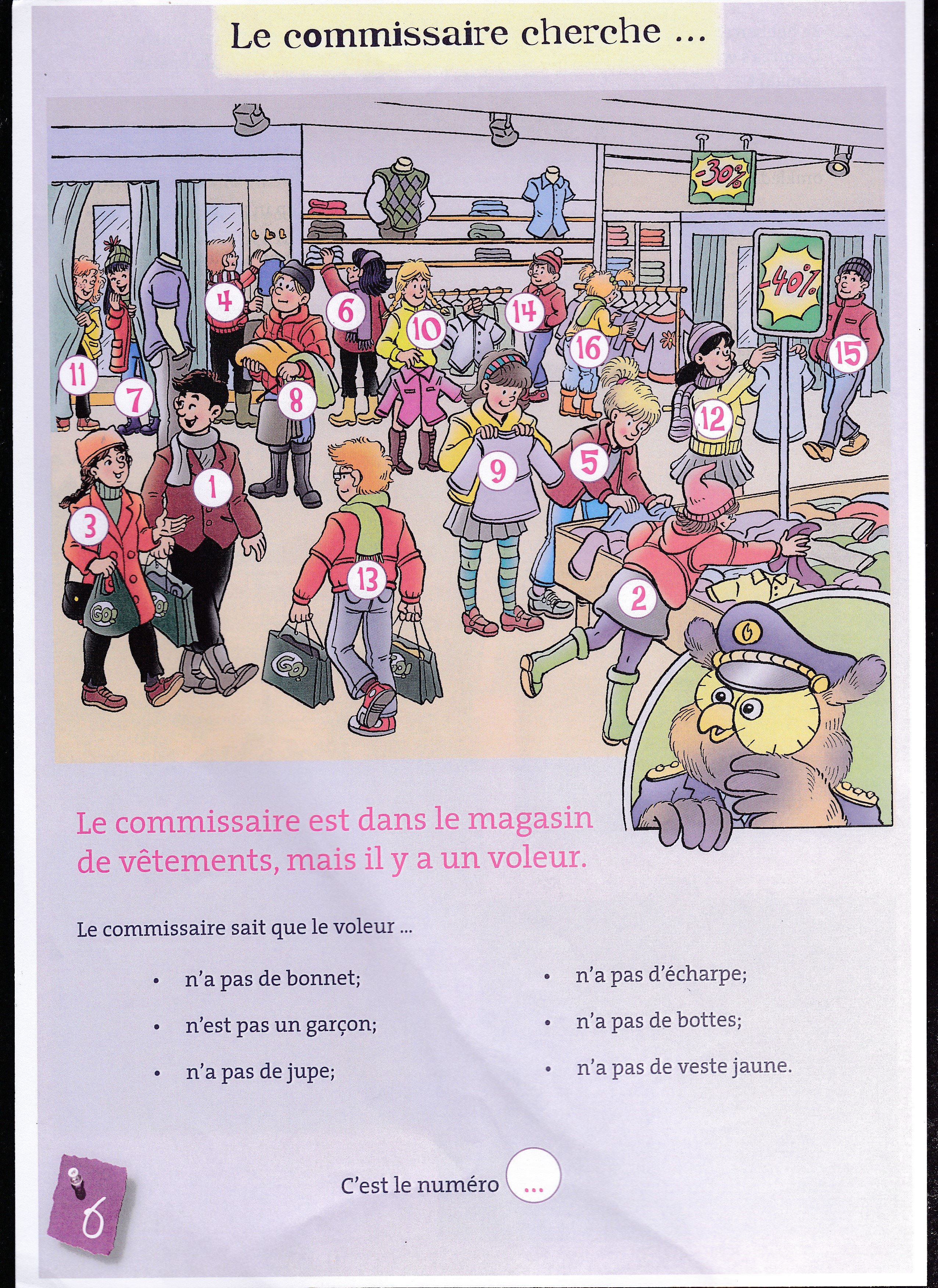 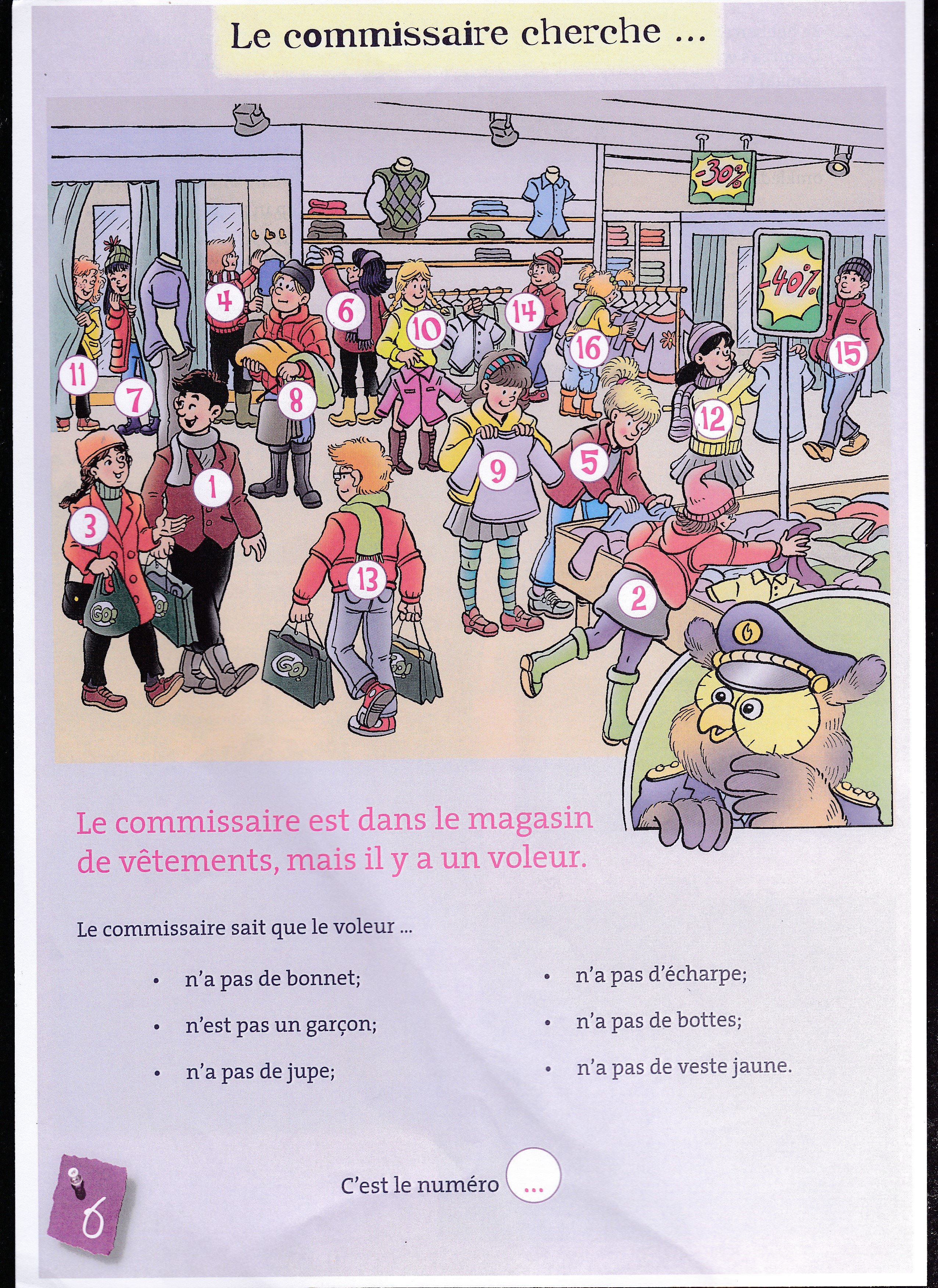 


Colorie les vêtements et coupe les cartes dominos (12). 
Kleur de kleren en knip de dominokaartjes uit (12).
(Begin bij ‘début’; dan zoek je het Franse woordje voor short, dit is ‘un short’, leg dit kaartje ernaast, dan zoek je het woordje voor een hemd in het Frans enz…)
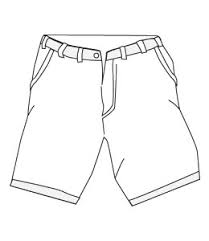 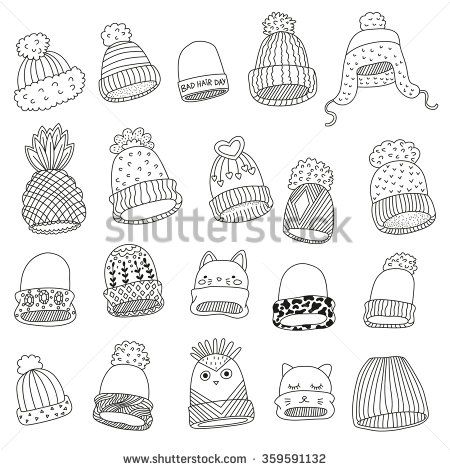 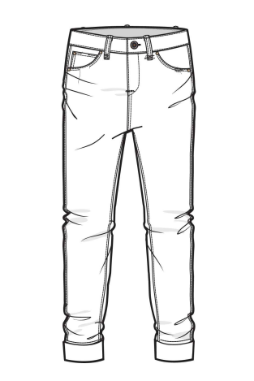 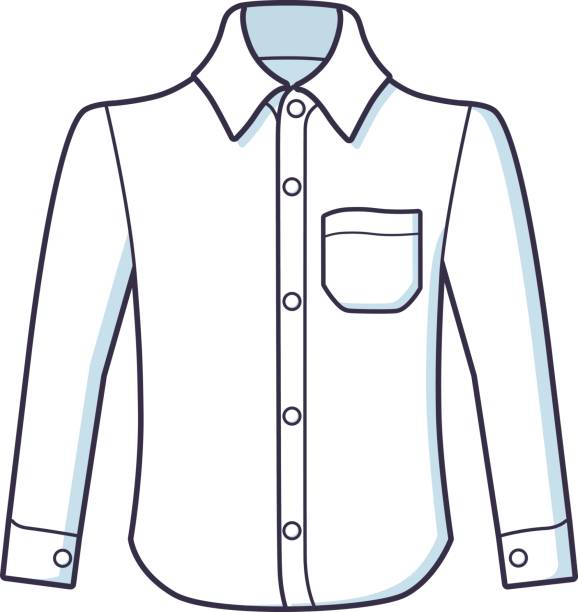 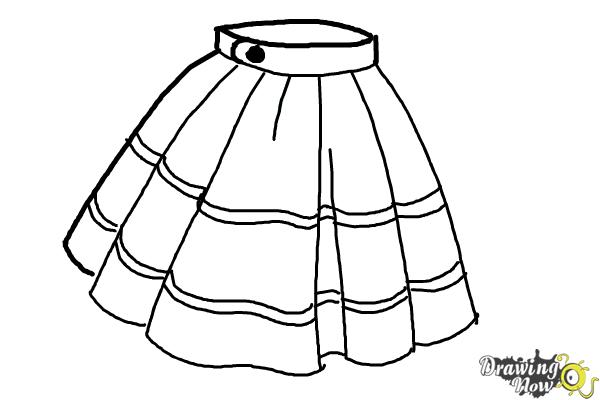 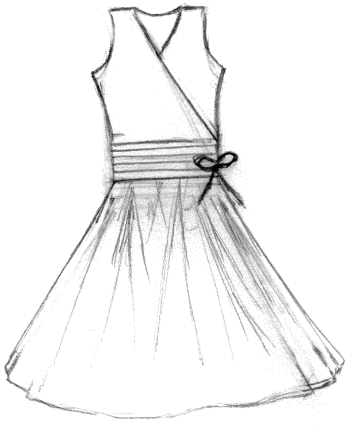 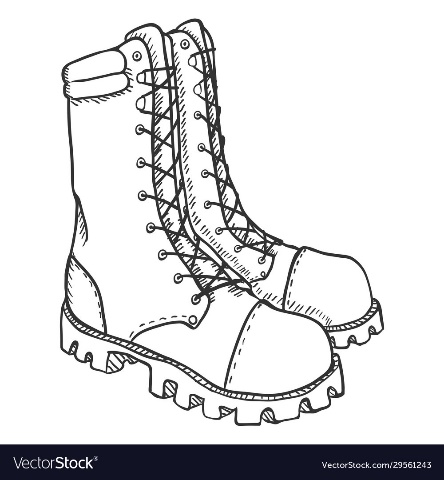 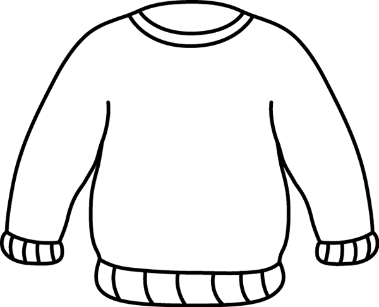 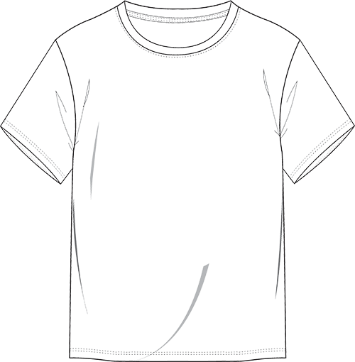 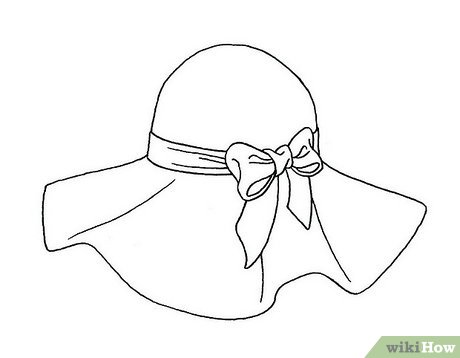 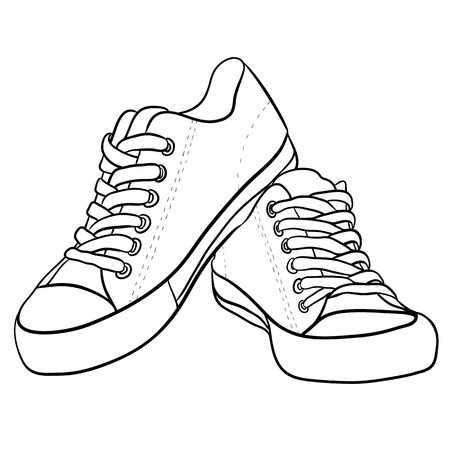 